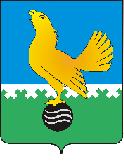 Ханты-Мансийский автономный округ-Юграмуниципальное образованиегородской округ город Пыть-ЯхАДМИНИСТРАЦИЯ ГОРОДАП О С Т А Н О В Л Е Н И Е От 05.08.2020									№ 313-паО внесении изменения в постановление администрации города от 27.12.2018 №482-па «Об утверждении порядкаформирования и ведения реестрамуниципальных услугмуниципального образования городской округ город Пыть-Ях»(с изм. от 09.04.2019 № 107-па,от 13.08.2019 № 312-па, от 06.11.2019 № 436-па, от 10.04.2020 № 133-па,от 26.05.2020 № 193-па)В соответствии со статьей 34.2 Налогового кодекса Российской Федерации, Федеральным законом от 27.07.2010 № 210-ФЗ «Об организации предоставления государственных и муниципальных услуг», внести в постановление администрации города от 27.12.2018 № 482-па «Об утверждении порядка формирования и ведения реестра муниципальных услуг муниципального образования городской округ город Пыть-Ях» следующее изменение:1. Приложение №2 к постановлению дополнить пунктом 32 согласно приложению.2. Отделу по внутренней политике, связям с общественными организациями и СМИ управления по внутренней политике (О.В. Кулиш) опубликовать постановление в печатном средстве массовой информации «Официальный вестник».3. Отделу по информационным ресурсам (А.А. Мерзляков) разместить постановление на официальном сайте администрации города в сети Интернет.4. Настоящее постановление вступает в силу после его официального опубликования.5. Признать утратившими силу постановления администрации города:- от 09.04.2019 № 107-па «О внесении изменения в постановление администрации города от 27.12.2018 № 482-па «Об утверждении порядка формирования и ведения реестра муниципальных услуг муниципального образования городской округ город Пыть-Ях»;- от 13.08.2019 № 312-па «О внесении изменения в постановление администрации города от 27.12.2018 № 482-па «Об утверждении порядка формирования и ведения реестра муниципальных услуг муниципального образования городской округ город Пыть-Ях» (с изм. от 09.04.2019 № 107-па).6. Контроль за выполнением постановления возложить на заместителя главы города – председателя комитета по финансам.И.о.главы города Пыть-Яха							А.Ф.ЗолотухинПриложениек постановлению администрациигорода Пыть-Яхаот 05.08.2020 № 313-паРеестр муниципальных услуг, предоставляемых органами местного самоуправления города Пыть-Яха, а также учреждениями и иными организациями, в которых размещается муниципальное задание (заказ), выполняемое (выполняемый) за счет средств местного бюджета№п/пНаименование муниципальной услугиНормативный правовой акт, которым предусмотрена муниципальная услугаСтруктурные подразделения администрации города, ответственные за предоставление муниципальных услуг, организации, с которыми осуществляется взаимодействие (поставщики услуг)1234ФинансыФинансыФинансыФинансы32Дача письменных разъяснений налогоплательщикам и налоговым агентам по вопросу применения нормативных правовых актов муниципального образования городской округ город Пыть-Ях о местных налогах и сборах- Налоговый кодекс Российской ФедерацииКомитет по финансам администрации города